Architecture Design II	Course No. 38223	Credit: 0.5Pathways and CIP Codes: Construction and Design (46.0000)Course Description: Students will gain advanced knowledge and analyzing skills needed to enter a career in architecture or construction or prepare a foundation toward postsecondary degrees in architecture, construction sciences, drafting, landscape architecture or product design.  Design Principles in Architecture II will build on the foundations of Design Principles in Architecture I, through advanced analysis and evaluation of design, design history, techniques, and tools related to the hand production of drawings, renderings, and scaled models for architectural, landscape architectural, product design, and construction sciences purposes.Directions: The following competencies are required for full approval of this course. Check the appropriate number to indicate the level of competency reached for learner evaluation.RATING SCALE:4.	Exemplary Achievement: Student possesses outstanding knowledge, skills or professional attitude.3.	Proficient Achievement: Student demonstrates good knowledge, skills or professional attitude. Requires limited supervision.2.	Limited Achievement: Student demonstrates fragmented knowledge, skills or professional attitude. Requires close supervision.1.	Inadequate Achievement: Student lacks knowledge, skills or professional attitude.0.	No Instruction/Training: Student has not received instruction or training in this area.Prerequisite: 21203 Architecture Design IBenchmark 0: CompetenciesBenchmark 1: CompetenciesBenchmark 2: CompetenciesBenchmark 3: CompetenciesI certify that the student has received training in the areas indicated.Instructor Signature: 	For more information, contact:CTE Pathways Help Desk(785) 296-4908pathwayshelpdesk@ksde.org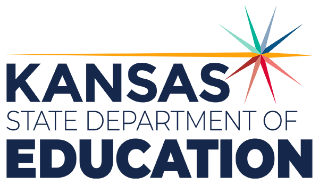 900 S.W. Jackson Street, Suite 102Topeka, Kansas 66612-1212https://www.ksde.orgThe Kansas State Department of Education does not discriminate on the basis of race, color, national origin, sex, disability or age in its programs and activities and provides equal access to any group officially affiliated with the Boy Scouts of America and other designated youth groups. The following person has been designated to handle inquiries regarding the nondiscrimination policies:	KSDE General Counsel, Office of General Counsel, KSDE, Landon State Office Building, 900 S.W. Jackson, Suite 102, Topeka, KS 66612, (785) 296-3201. Student name: Graduation Date:#DESCRIPTIONRATING0.1Demonstrate an understanding of industry standards for personal safety including the safe use of tools, equipment, and hazardous materials.#DESCRIPTIONRATING1.1Analyze prints and drawings to assist with project planning’1.2Improve architectural lettering techniques used in design and documentation.1.3Classify elements and symbols of architectural prints and drawings.#DESCRIPTIONRATING2.1Develop problem solving skills to break down complex problems into components to be analyzed, generate multiple solutions, evaluate solutions, and optimize a final solution.2.2Develop rapid idea generation given a set of conditions and design parameters or needs by generating three to five different ideas.2.3Develop traditional drafting and sketching methods to develop plans, sections, elevations, perspective, and character sketches from bubble diagrams of spaces and structures by maximizing the efficiency of circulation.#DESCRIPTIONRATING3.1Analyze a built environment and diagram the evident spatial organization and ordering principles to develop understanding of form, space, and order and ability to synthesize and communicate complex concepts of spatial design, architectural design, and formal qualities of the built world.3.2Demonstrate skills to illustrate ideas for design projects from direct observations, experiences, and imagination as applied to design problems.3.3Research, develop, synthesize lessons learned, and communicate a project that incorporates sustainable design principles as defined by the U.S. Green Building Council, LEED, or SITES.3.4Construct design projects in three dimensions through the creation of solid models, demonstrating mastery of spatial design concepts and vocabulary.3.5Demonstrate understanding and interpretation of visual design solutions through effective use of architectural media and tools for design, drawing, and solid modeling.3.6Develop problem solving skills to break down complex problems into components to be analyzed and solved.3.7Demonstrate understanding and synthesis of knowledge by combining the use of design elements such as color, texture, shape, form, line, negative space, and value, with architectural ordering principles such as hierarchy, rhythm, balance, proportion, and unity to enhance design decisions.3.8Justify, interpret, and evaluate personal architectural works.3.9Criticize original architectural artworks, portfolios, and exhibitions by peers and others to form precise conclusions about formal qualities, historical and cultural contexts, intents, and meanings